ПРАВИЛА  ДЛЯ ОТЦОВ.1. Время – это всё.Чтобы ребёнок рос здоровым, с ним постоянно, изо дня в день, должен находиться отец. Гораздо лучше проводить с ребёнком вечер за вечером, когда он читает книжку или играет на компьютере, чем по два часа каждую субботу, покупая ему игрушки или водя в кино.2. Ищите в ребёнке хорошее и хвалите его за это.Похвала – главная движущая сила человека. Постоянно признавать достоинства ребёнка гораздо полезнее, чем пичкать его витаминами.3. Не позволяйте детям грубить.Ребёнок должен уметь разделять чувства других, здороваться с  людьми и поздравлять тех кто, чего–то добился. Нужно учить детей быть вежливыми. Если это осядет в его маленькой головке, он усвоит главное, на чем строятся человеческие взаимоотношения.4. Любите своего ребёнка таким, какой он есть.Когда ребёнок знает, что его любят просто за то, что он есть, а не за какие-то достижения, у него спокойно на душе, благодаря чему он лучше учится, лучше спит, больше помогает по дому. Кем бы он не стал, специалистом по радиоэлектронике или водопроводчиком, важно, чтобы для Вас он оставался самым дорогим человеком.5. Отцовство -  это для Вас главное.Если Вы поймёте, что Ваши дети важнее, чем удачная сделка или футбольный матч, Вы обнаружите, что другие кубики, из которых  складывается отцовство, встали на свои места. Когда Вы признаете, что главное в жизни для Вас – это дети, каждый час, прожитый Вами на земле, будет наполнен смыслом.  И что ещё важнее, это будет самое правильное решение принятое Вами в жизни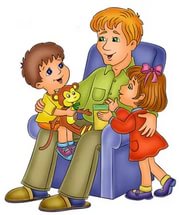 